ГБОУ СОШ № 463 Выборгского районаг. Санкт-ПетербургаМетодическая разработкаТема: «Рациональные дроби и их свойства»
предмет алгебра 8 класс  практикум
Учитель: Львина З.В.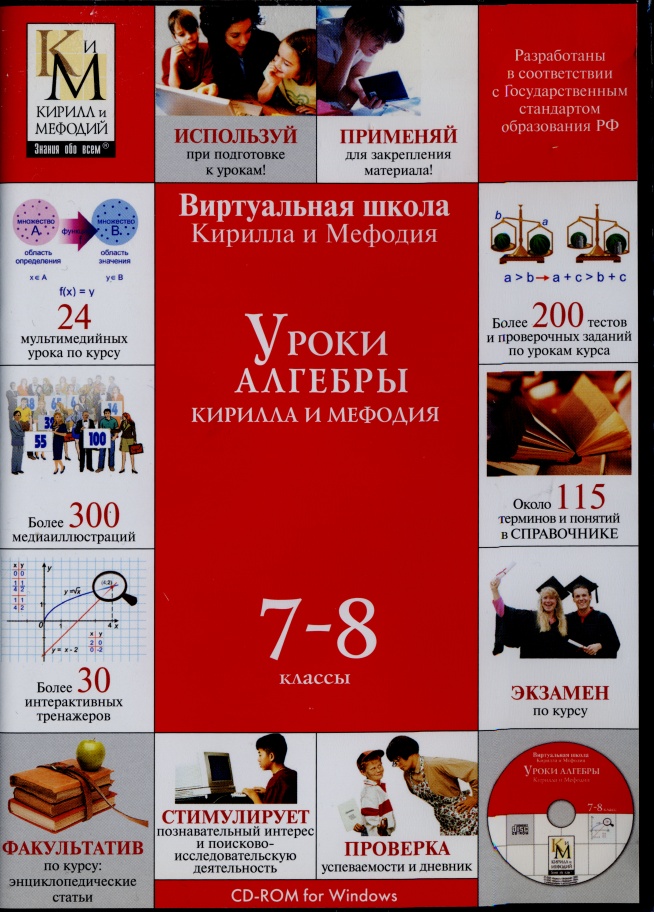 Санкт-Петербург
2013Тема урока: «Рациональные дроби и их свойства»Цель урока: формирование знаний и представлений об рациональных дробяхсоздание условий для самостоятельного добывания новых знаний и способов действий на уровне применения в измененной ситуации; формирование навыков умственного труда;развитие творческой стороны мышления.Структура урока:Организация начала урока: сообщение темы, цели урока, ход урока и его задачи.Ознакомление с новым материалом.Первичное осмысление и применение изученного материала.Подведение итогов урока и постановка домашнего задания.Оборудование:КомпьютерыЭлектронный ресурс Виртуальная школа Кирилла и Мефодия «Уроки алгебры 7-8 классы»Литература:Учебник «Алгебра 8 класс» под редакцией Ю.М. Колягин 2013 г.Ход урока:Организационный момент:Проверить готовность учащихся к уроку.Ознакомить с целью и задачами урока.Объяснить последовательность, взаимосвязь и соотношение частей урока.Ознакомление с новым материалом.Сегодня на уроке мы будем изучать рациональные дроби и их свойства.Через главный компьютер на рабочие компьютеры выведена тема урока «Рациональные дроби и их свойства». Учащиеся работают в парах.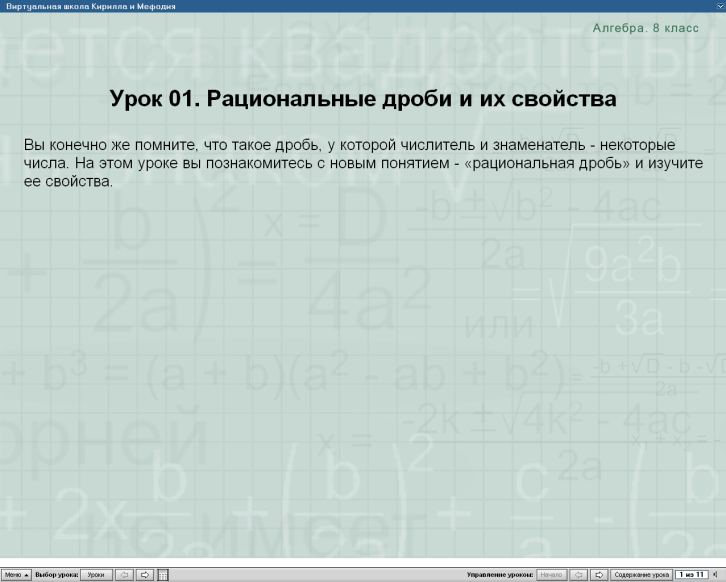   Ознакомление с новым материалом проходит под лекцию учителя и демонстрацию страниц из электронного ресурса Виртуальная школа Кирилла и Мефодия «Уроки алгебры 7-8 классы»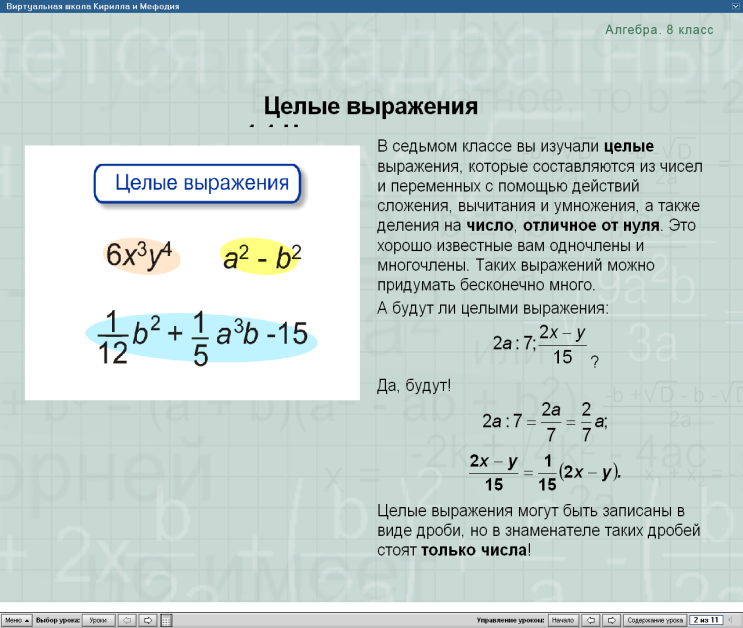 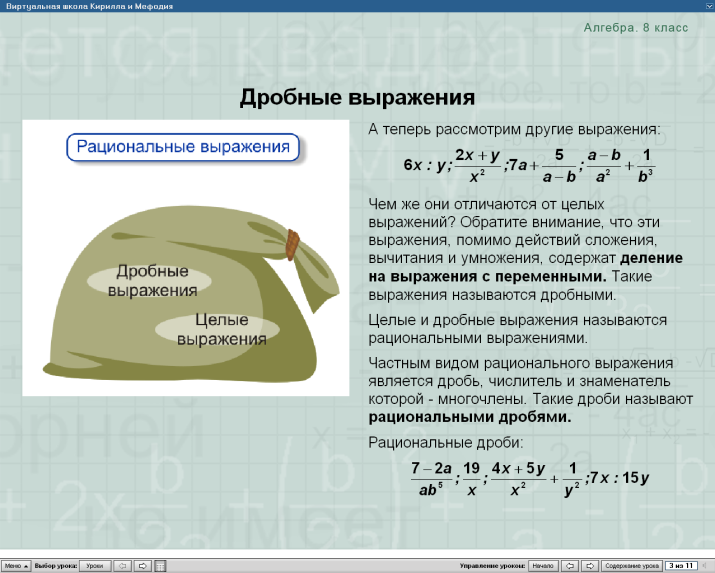 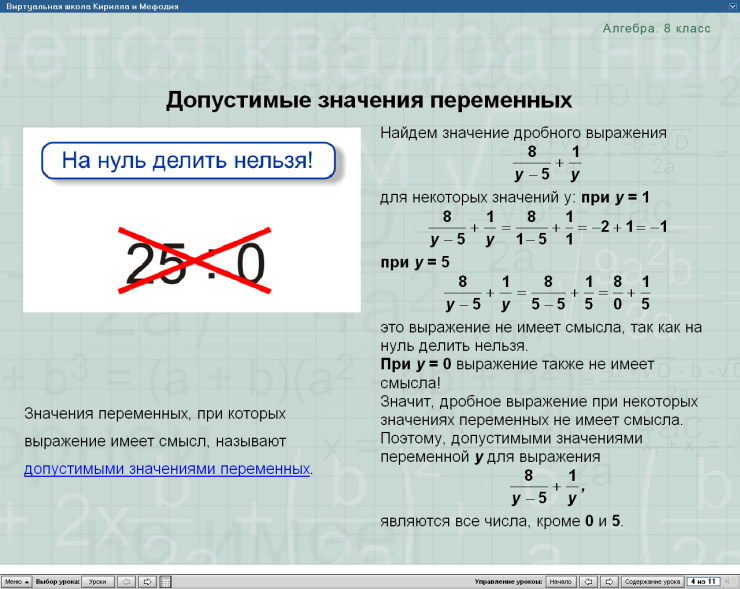  После ознакомления с новым материалом разбираем решение задачи о нахождении допустимых значений дроби.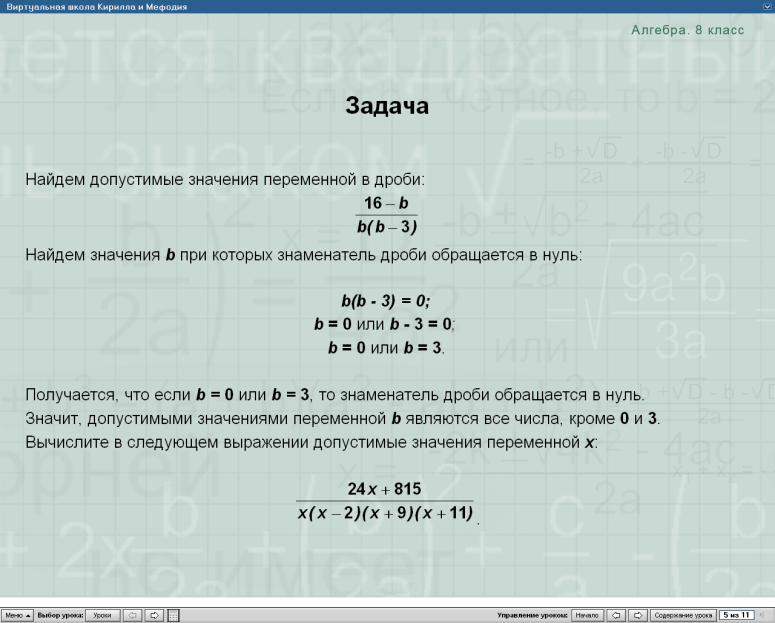 После разбора задачи учащимся предлагается решить аналогичную задачу, с последующей проверкой.Работа на компьютерах:Инструктирование учащихся о работе с тренажером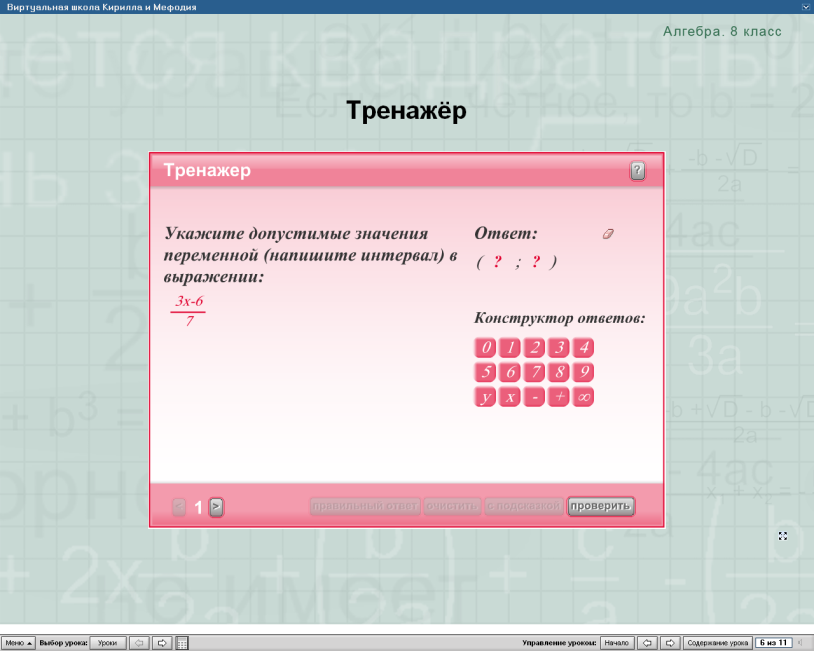 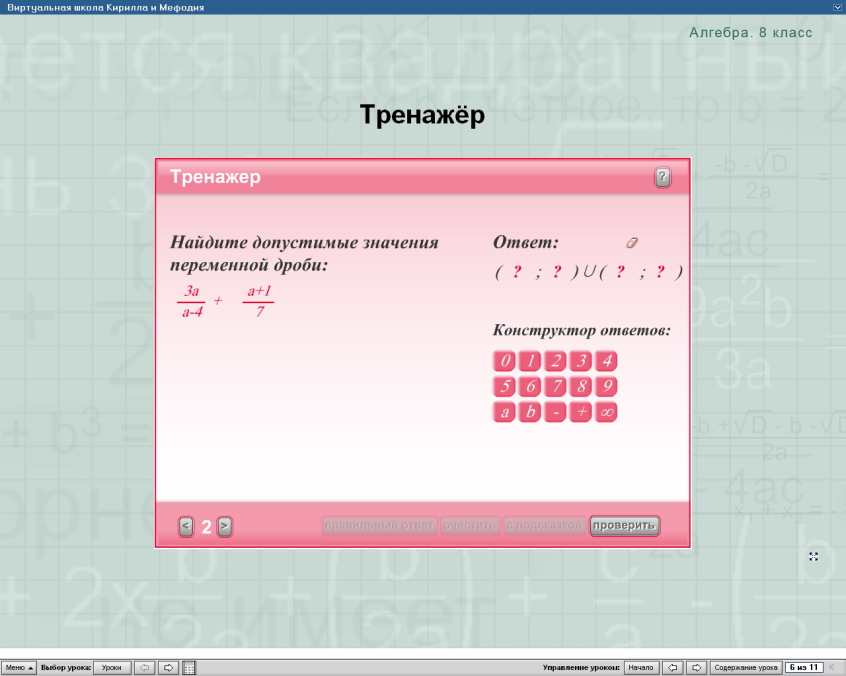 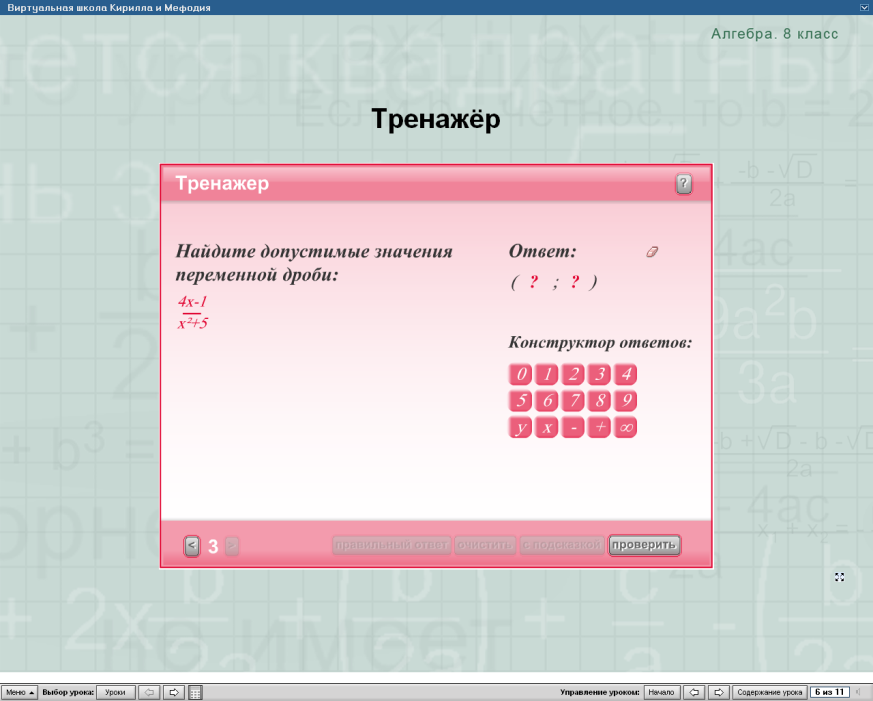 При работе с тренажером учащиеся имеют возможность взять подсказку. Если ответ дан неверно после использования подсказки, то можно посмотреть верный ответ и обсудить его с партнером по компьютеру.Вопросы учителя (первичное осмысление и применение нового материала): Какая дробь называется рациональной? Можно ли многочлен представить в виде алгебраической дроби? Как это сделать?Как узнать, какие числа не входят в множество допустимых значений алгебраической дроби?Как найти числа, при которых знаменатель алгебраической дроби равен нулю. Формирование умений и навыков.Решение упражнений в тетради:№11(а; д; ж) №12 (а; в; д)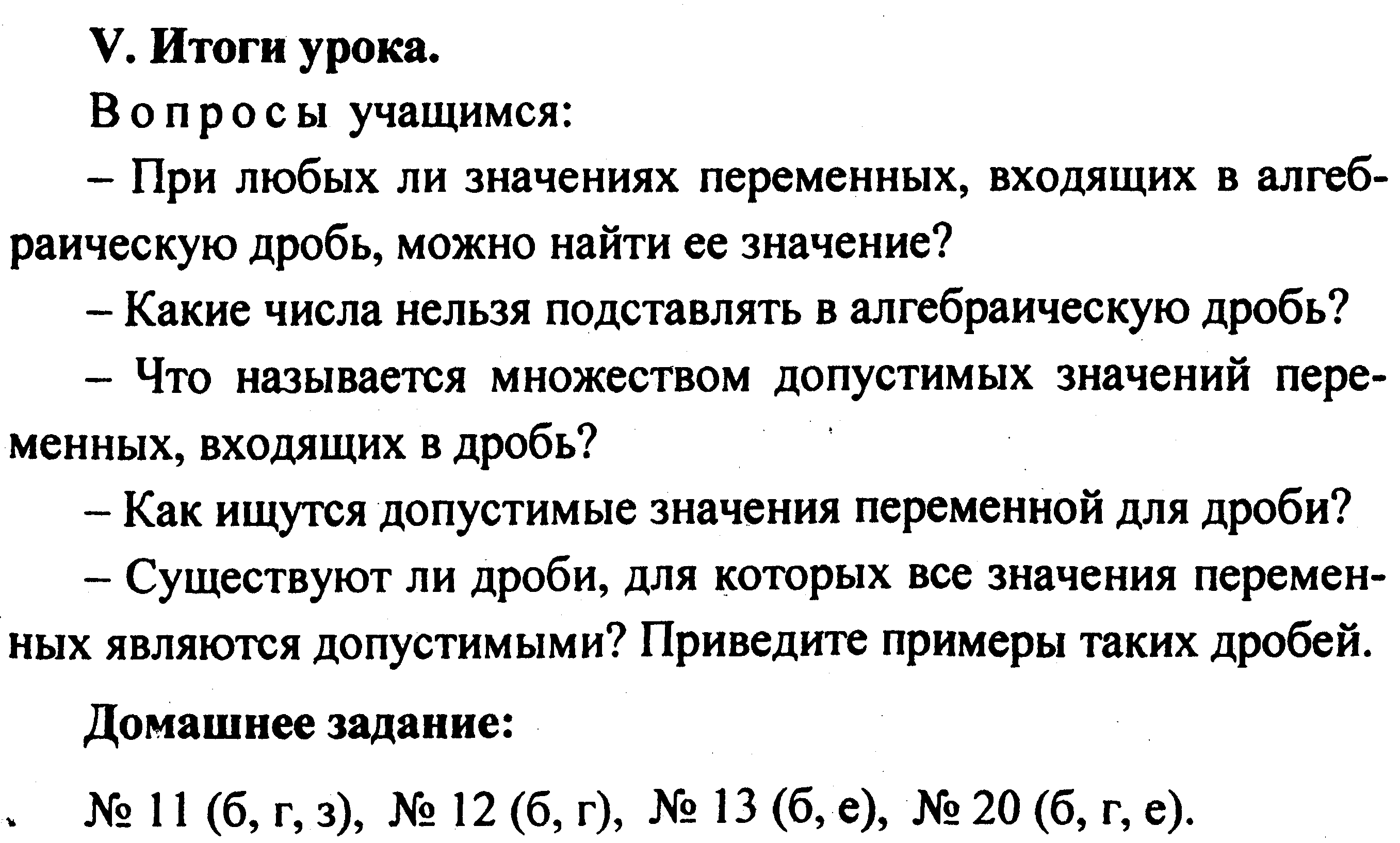 